Journey of Personal Development (Part 1) -  Know Yourself© Paul T. P. WongWho are you?  What are you?What is the difference between “Who you are” and “What you are”?The former refers to your self-definition; the latter refers to your descriptive categoryHow you answer these two questions shape how you live and how you relate to othersHow would you describe yourself in a few words? In what ways does your self-concept affect how you live and how you relate to others?Why is self-knowledge  emphasized in both Eastern and Western cultures?Our self-concept affects how we live and how we relate to others The problem with poor self-esteemThe problem with high self-esteemThe problem with overall self-evaluationThe problem with an externally imposed self-conceptWithout self-knowledge, it is difficult to make positive changeThe negative consequences of not knowing your real self:Choosing the wrong career or wrong mateActing inappropriately and encountering unnecessary frustration.Wandering in the wilderness, feeling lostGoing through life without living your own lifeFeeling uncomfortable in your own skinExperiencing mental health and relational problemsThe positive consequences of knowing your real self:Assuming personal responsibility for your lifeDiscovering your true or authentic selfCreating your unique path and futureFinding your passion and your missionLiving a life of purpose, productivity, & happinessSelf-acceptance is a pre-condition for positive changeAcceptance enables one to have an honest & realistic self-assessmentAccept the urgent need for change in certain areas of lifeAccept one’s inner pain as a warning sign for the need to changeAcceptance of the paradoxical nature of human existence enables one to manage betterSelf-acceptance is a pre-condition for a healthy self-conceptAccept one inherent value and worth as a human beingAccept one’s capability to make positive changes and growAccept one’s capability to choose and pursue what really mattersAccept one’s capability to make a unique contribution Accept one’s spiritual nature and capability to live a virtuous and ethical lifeThe How of Finding YourselfExploring the four worlds you inhabit:Your spiritual world – your religiosity/spirituality, ultimate concerns & core moral valuesYour personal world – your present & past, your strengths & weaknesses, your emotions & thoughtsYour social world – your family, friends, associations, & cultural contextYour physical world – your physical characteristics and the natural and concrete surroundings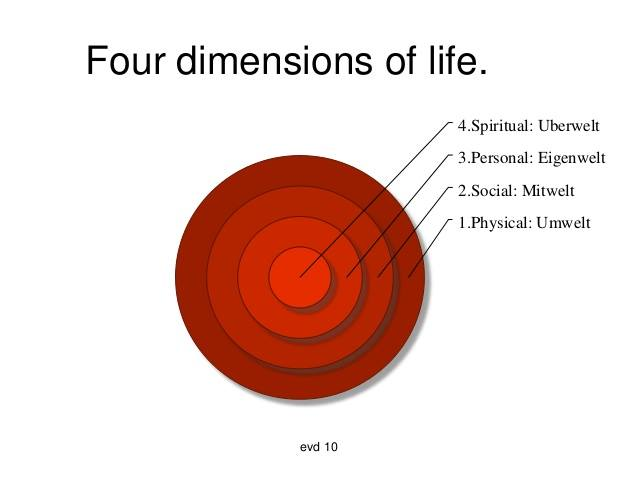 How to develop a positive self-conceptBelief in one’s inherent value and worthBelief in one’s capacity for growthMaking constant self-improvementEmbracing both strengths and weaknessesExercising one’s freedom and responsibility to pursue what really mattersEngaging in relationships that matterHow to identify hindrances to self-knowledge:Defensive mechanismsBlind spot Pride & inflated egoLack of self-confidenceLack of self-reflectionLack of self-acceptanceEscape from the pastYour real self is an evolving system of meaning related to:-Your unique talents, dark side, and temperament  Your unique root from your family, race, and cultureYour unique calling based on your core values, beliefs, and worldviewsYour physical strengths and limitationsYour inner voice without the external noisesDifferent dimensions of you in different stages of developmentTools to know yourself:Self-reflection and self-evaluationMindful meditationKeep a  journal & write out your life storyAsk people who know you best to tell you about yourselfWhat constitutes a healthy self-concept?A realistic and honest assessment of different aspects or dimensions of selfAccepting and embracing yourself as you are – both your potential and limitationsThe capacity to take responsibility for your choices and actionsThe capacity to love and take care of yourself with self-compassionThe capacity to change and develop your best selfThe capacity to pursue what really matters to youA flexible and holistic self-concept that is functional and adaptiveBased more on experience and understanding than emotionsTake Home MessageKnowing yourself is the best investment you will ever makeYour biggest challenge is to discover your gift and give it awayStart doing one thing that is consistent with your most cherished valueLesson 1: Self-Discovery
© Paul T. P. WongOpen-Ended Questions for Reflection and Group Discussion
How would you answer the question: “Who am I?”How would you answer the question: “What kind of person do I want to become?”What was your worst or most painful memory from childhood?
What was your best or happiest memory from childhood?
If money were not an issue, what would you want to do with your life?
Is there anything that you have always felt excited and passionate about pursuing?What would be the mission statement or motto for your life?What are you going to work on over the next few days to help you feel more comfortable being yourself?